Observa els dibuixos de la granota i el cranc. Identifica en cada cas que les figures són simétriques. Despres, dibuixa una granota de front i de perfil i un cranc de front i de perfil. Fes servir llapis de colors per pintar. 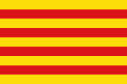 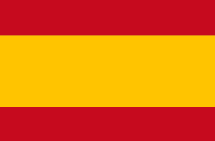 Observa los dibujos de la rana y el cangrejo. Identifica en cada caso que las figuras son simétricas. Después dibuja una rana de frente y de perfil y un cangrejo de frente y de perfil. Utiliza lápices de colores para pintar.Enviar fotos al mail LidiaArtCollaso@gmail.com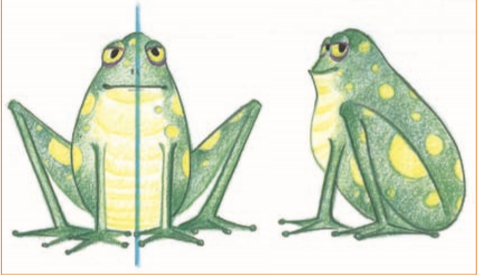 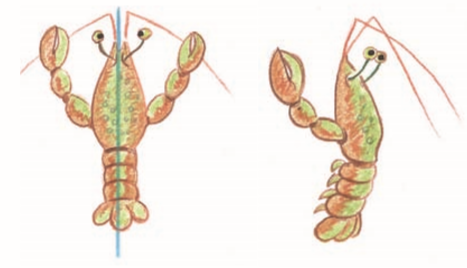 